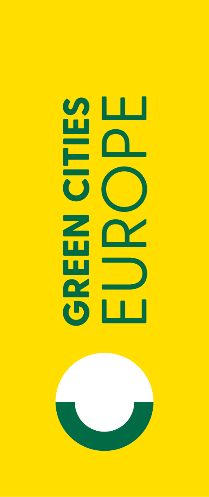 Sajtóközlemény[2023. április.]TÖBB ZÖLD VÁROST EURÓPÁNAKÁprilis 21 és 23 között kerül megrendezésre a Magyar Agrár- és Élettudományi Egyetem (MATE) Budai Campusán (1118 Budapest, Villányi út 29-43) a Tavaszkert - Dísznövény 2023 Szakkiállítás és Vásár. Több Zöld Várost Európának ez évi programsorozatának részeként a Magyar Díszkertészek Szakmaközi Szervezete szervezésében három előadásra kerül sor a nagy múltú rendezvényen. Április 21-én délelőtt az érdeklődők a hazai díszfaiskolák helyzetéről, jövőképéről hallhatják Rónai Gergelynek, a Magyar Díszfaiskolások Egyesülete elnökének előadását. A szakember kitér majd az új növényfajták és a hazai fajtakínálat kapcsolatára, a gyakorlati tapasztalatok elemzésére is. A kiállítás szombati napján, április 22-én délután két előadás is érinti a Green City elveken alapuló növényfajta használatot, az energiahatékony kertépítés és kertfenntartás kérdéskörét a magánkertekben és a közterületeken. Az előadások egyike az ökológikus gondolkodás, a fenntarthatóság igényének és lehetőségeinek összehangolására ad javaslatokat. Megyesi Éva Green City akkreditált okleveles kertészmérnök előadó felhívja a figyelmet a természet ingyenes szolgáltatásainak megismerésére és használatára, hogy olyan kertek jöhessenek létre, melyek a megváltozott éghajlati körülmények között is a lehető legkisebb energiaráfordítással legyenek fenntarthatóak.     A második előadás az egynyári növények városi zöldfelületi szerepét és a közterületi faj és fajtahasználatot elemzi. Kisvarga Szilvia MATE tudományos főmunkatársa összehasonlítja a korábbi nemesítés alapelveit a jelenkor igényeivel, új, klímaadaptált egynyári fajták nemesítési céljait részletezi és betekintést ad a nemesítési eredményekbe.  .  A Magyar Díszkertészek Szakmaközi Szervezete 2020-ban csatlakozott ahhoz a nemzetközi összefogáshoz, amelynek keretében széles körű tájékoztató kampányt indított települési felületek zöldítése, fenntarthatóbb működtetése érdekében. A Szervezet ezzel is szeretne hozzájárulni a klímaváltozás elleni küzdelem gyakorlati kezeléséhez. A nemzetközi Green Cities kezdeményezés magyarországi tagjaként a Magyar Díszkertészek Szakmaközi Szervezete szakmai partnereivel közösen szervez ismeretterjesztő és akadémikus előadásokat, valamint a lakosságnak, kisebb-nagyobb közösségeknek szóló, közérthető és a társadalmasítást célzó workshopokat. Ezáltal a települési környezetben elősegíthetjük a ZÖLD felületek megsokszorozását, a klímavédelemben is hasznos ZÖLD szolgáltató infrastruktúrát hozhatunk létre közös erővel. További információk a szervezők honlapján: www.tavaszkert.hu és facebook oldalán.A promóciós kampány tartalma kizárólag a szerző nézeteit képviseli, és kizárólag az ő felelőssége. Az Európai Bizottság és az Európai Kutatási Végrehajtó Ügynökség (REA) 
nem vállal felelősséget a benne foglalt információk felhasználásáért.
KAMPÁNY FINANSZÍROZÁSA 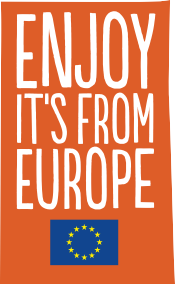 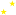 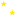 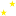 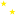 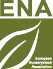 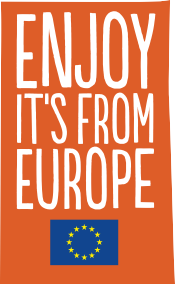 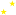 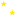 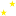 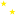 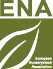 AZ EURÓPAI UNIÓTÁMOGATÁSÁVALAZ EURÓPAI UNIÓ TÁMOGATJA A KÖRNYEZET VÉDELMÉT ELŐSEGÍTŐ KAMPÁNYOKAT